Справка-отчетПеречень и стоимость выполненных работ в период с 01.07.2014г по 1.03.2015г.Пр. Акушинского 88АЗамена профнастила  до замены!!!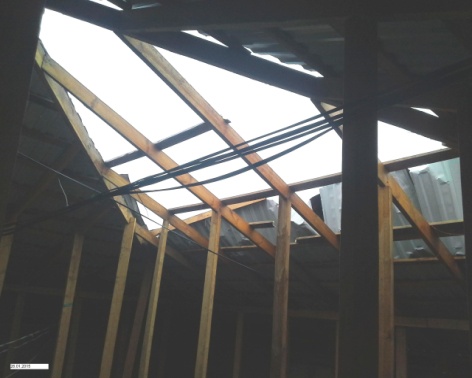 Профнастил – 60.61 кв.м. – 16970.8+6965.92=23935 рублей.Лист плоский- 3 шт- 1980 + 758.2=2738 рублей.Саморезы (35)   750+300 ----  1050+230 = 1280 рублей уборка бытовых отходов с чердака и территор.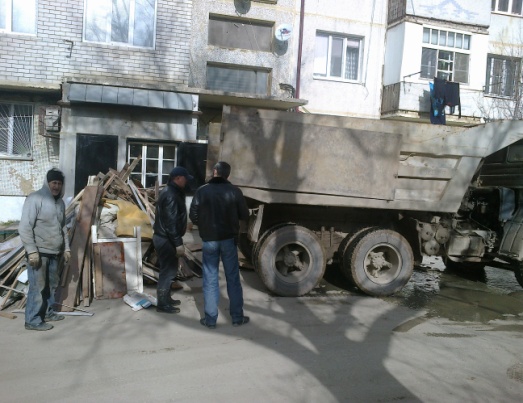 Лампочки- 95Вт- 17шт- 10= 170рублей.                                                                      общая сумма   28123 рублей.Пр. Акушинского 88Замена лампочек 95W 21 шт ( 1шт-14р.) Х 14= 294 рублей.Заглушки на спускники 5 шт Х 20р= 100 рублей.Кран 20d металл. 1шт. 150 рублей.   = 150 рублей. вырубка дерева.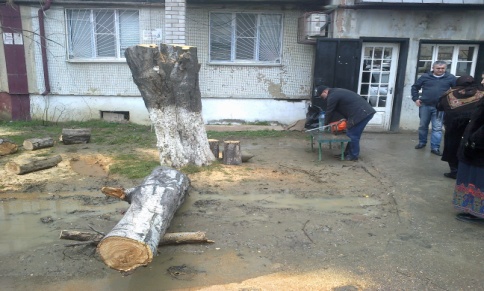 Бензин 2.5 литра – 33рублей = 83 рублей.Цепь для бензопилы 1 шт --- 600 рублей= 600 рублей. субботник 88, 88А.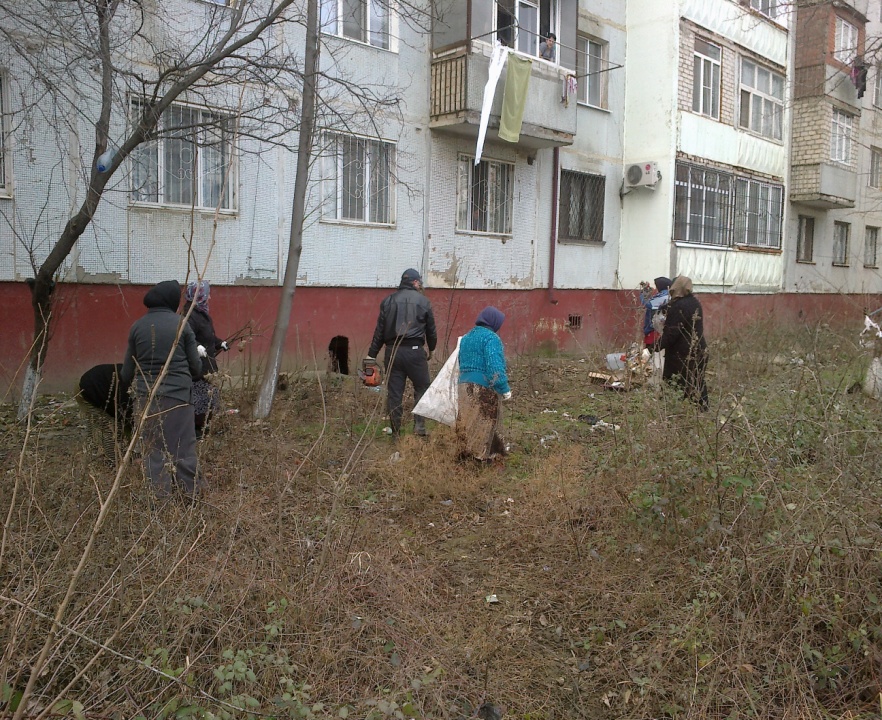 Общая сумма          1227 рублей.Пр. Акушинского 96ЗЗамена труб г/в Труба PN20 d 63 – 12метров  2880рублей ( 240р. 1м.)Труба PN20 d 50- 8 метров--  1240 рублей (155 р. 1м.)Тройник d 63х32х63  3шт-  459 рублей (153 1 шт.)Тройник d 50х32х50  6штх87= 522 рублей.Муфты м/к d 32 9 шт.х 100руб = 900 рублей.Лампочки- 95Вт- 11шт- 10= 110рублей.Ремонт мягкой кровли 220 кв.мХ 80= 17600рублей.Общая сумма  23711рублей.Пр. Акушинского 96Ж.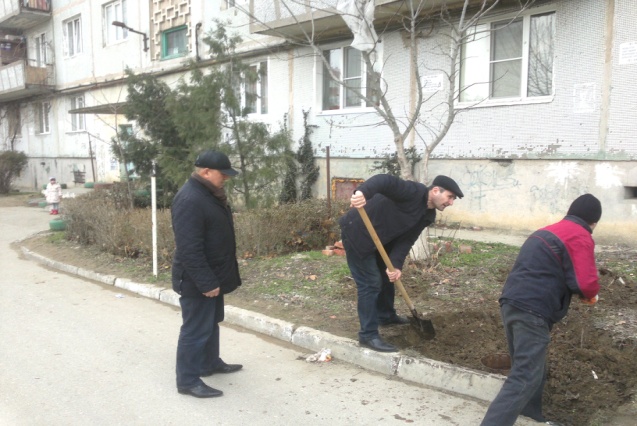 Замена канализац. трубТруба д100-48- 5600 рублей. Отводы д 100- 10 шт – 500 рублей.Тройник д 100 – 10 шт- 900 рублей.Муфта д100 6шт- 300рублей.Труба  д 100- 16метров  х 135= 2160 рублей.Тройник д100 – 4шт х45= 180 рублей.Отвод д 100 4 шт  Х 45= 180 рублей.Стакан 120х100-  3х80=240 рублей.Муфта д100   4х45=180рублей.Замена труб холодного водоснабжения. Труба PN20 d 50 – 16метров  182 рублей = 2912рублей.Вентиль д32  6шт. х 180р =1080 рублей.Вентиль  д63  1 шт. Х 860 = 860 рублей.М/К д 63 в/р 1 шт. Х 630 руб.= 630 рублей.Тройник  50х32х50   4шт.х87= 348рублей.Тройник  60х32х60  2шт. Х 153= 306 рублей.Ремонт м/кровли.- 340 кв.м. = 27200рублейремонт мягкой кровли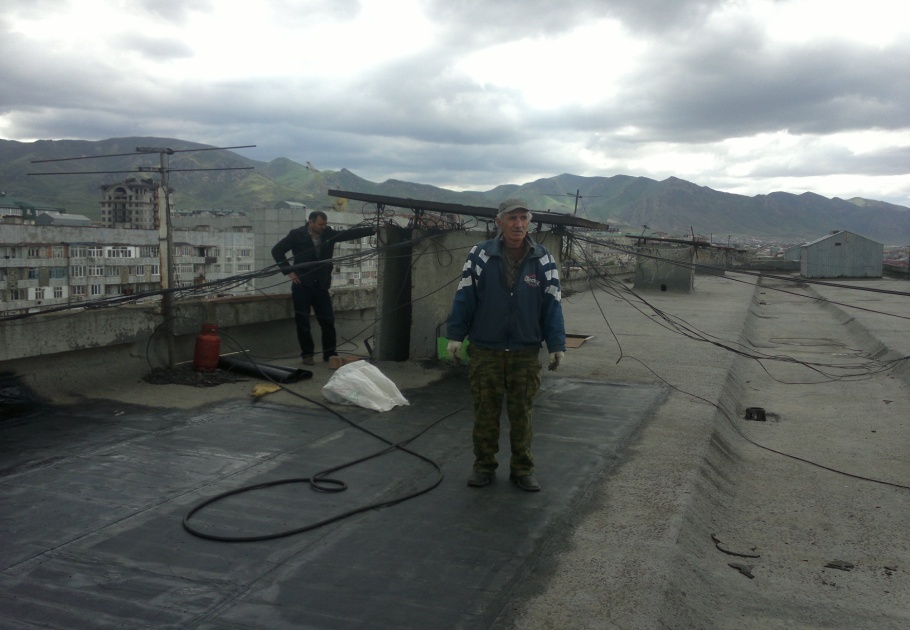 Ремонт гл.электрощитов  - 5600 рублей. Перемотка  эл.двигателей  3 шт – 30000рублей.Лампочки- 95Вт- 38шт- 10= 380рублей.            Общая сумма   78876 рублей.Пр. Акушинского  94 Д прочистка канализ.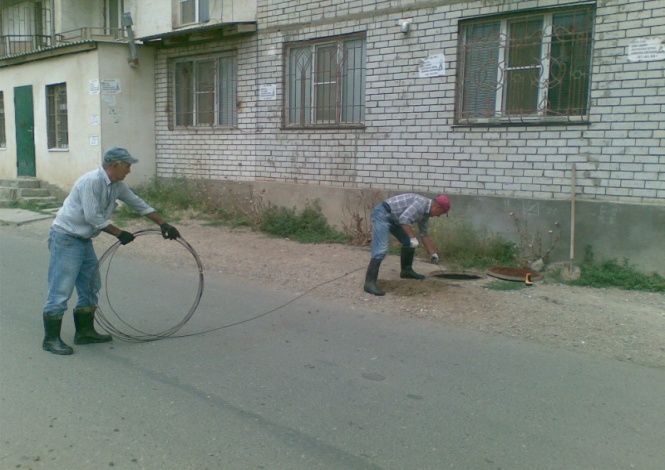 Замена труб ц/о Труба PN20 d25 – 40метров Х 75= 3000рублей.Вентиль д25-  50 шт Х 120 рублей = 6000 рублей.м/к д25 в/р – 50 шт. Х 70р.= 3500 рублей.Тройник  25х20х25 – 50 шт Х 65= 3250Отводы д 25 ---- 60х6= 360рублей.Муфты д25       50шт Х 5= 250рублей.Замена труб горячего водоснабжения.Труба  PN20 d63 – 12метров Х 240= 2880 рублей.Труба  PN20 d50 – 8метров Х 182=1456 рублей.Труба  PN20 d40 – 20метров Х 140= 2800 рублей.Труба  PN20 d32 – 20метров Х 95 = 1900 рублей.Труба  PN20 d25 – 24метров Х 75=1800 рублей.  «Американка» д63 в/р – 1 шт – 600р«Американка» д25 в/р – 9 шт – 180=1620 рублей.«Американка» д32 в/р – 3 шт – 280=840 рублей.Вентиль д 25- 9 шт х 120 = 1080 рублей.Вентиль д 32- 3 шт х 220= 660 рублей.Отводы д 40 – 8шт. х 20= 160 рублей.Отводы д 32– 8шт. х 14= 112 рублей.муфты д 40 – 6 шт. х 20= 120 рублей.Отводы д 32 – 4 шт. х 14= 56 рублей.Ремонт мягкой кровли – 320 кв.м. х 80= 25600 рубРемонт гл.электрощитов – 1 шт.=800 руб.Лампочки- 95Вт- 9шт- 10= 170рублей.Лампочки- 500Вт- 4шт- 65= 260рублей.Общая сумма   59274 рублей.Пр. Акушинского 96Б. сзади Акушинского 96Б.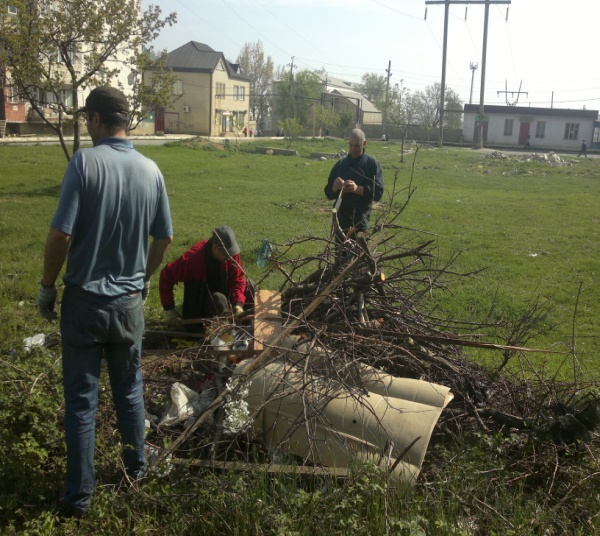 Замена труб горяч. водоснабжения Труба PN20 d 63- 12 метров 240=15120рублей.Отводы д63- 10 шт. х 35= 350 рублей.КанализацияТруба д 100 – 40 метров.- 130= 5200 рублей.Тройник д 100 – 10 метров.= 700 рублей.Отводы д 100- 22 шт.=990 рублей.Муфта д 100- 12 шт. 540 рублей.Ремонт мягкой кровли – 180 кв.м. х80= 14400 рублей.Ремонт гл.электрощитов-  1800 рублей.Перемотка эл.двигателей 2 шт- 20000 рублей.Лампочки- 95Вт- 8шт- 10= 80рублей.Общая сумма   59180 рублей.Пр. Акушинского 96Е обход лифтовое помещение.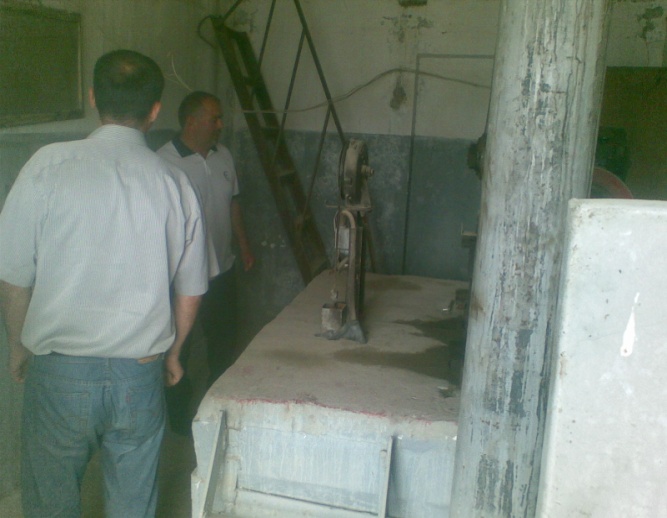 Ремонт мягкой кровли – 260 кв.м. х80= 20800 рублей.Ремонт электрощита- 1200 рублей.КанализацияТруба д100- 2 м= 270 рублей.Тройник д100 2 шт- 160рублей.Колено 90гр. 4 шт.= 180рублей.Патрубок- 1шт – 90 рублей.Уплотнитель 1 шт – 50 рублей.Муфта д 100 2 шт= 90 рублей.Лампочки- 95Вт- 9шт- 10= 90 рублей.Общая сумма – 22930 рублей.Пр. Акушинского 94 А. промывка и опрессовка  94А.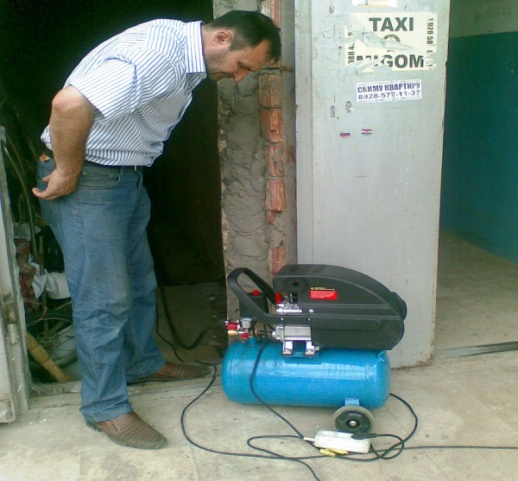  ремонт задвижки 94А.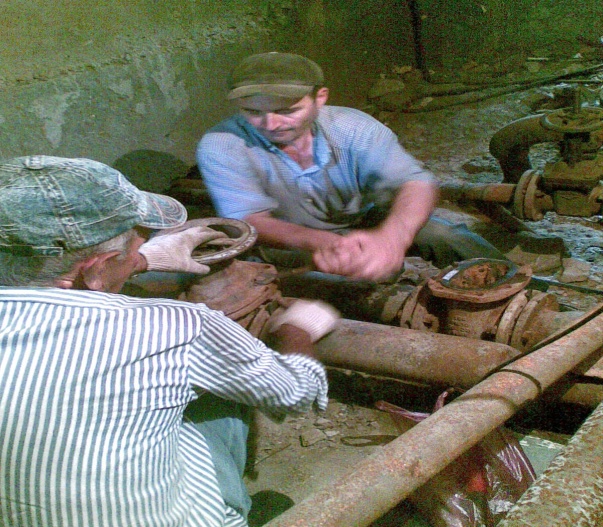 Замена труб г/х водоснабженияТруба д50- 24 метрах 182= 4368Вентиль пластик д 50- 1шт.= 400рубОтводы д 50- 4 шт.= 120р.Муфты д 50 – 4шт.=120р.«американка» д50 в/р – 2 шт.= 480 руб (опт.цена)Вентиль д 25- 1 шт.- 120рублей.Тройник д50х25х50= 1 шт. 60 рублей.Труба д 32- 12 метров. 95=1140 рублей.Вентиль д 32- 2 шт. = 440 рублей.  Канализация  Труба д 100- 16 метров.-2080р. Тройник д 100- 3 шт. = 270р.Отводы д 100- 6 шт.= 270 руб.Муфта д 100 – 4 шт.= 180 рублей.Ремонт мягкой кровли – 460 кв.м. х 80= 36800рублей.Лампочки- 95Вт- 11шт- 10= 110рублей. Ремонт электрощитов- 2600 рублей. установка замка на люк.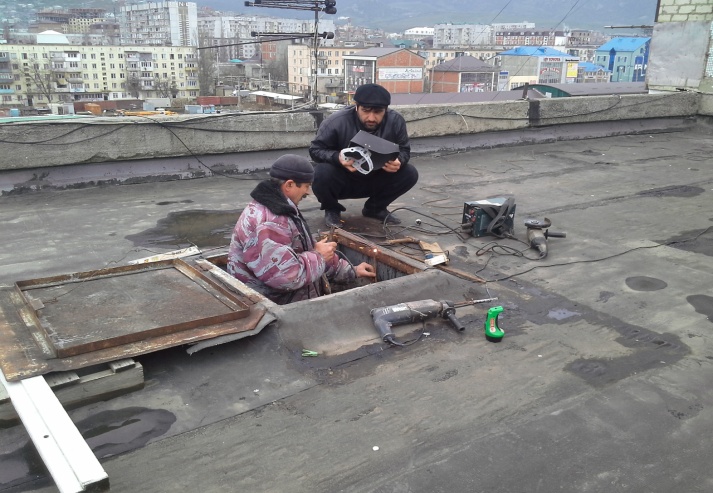 Общая сумма-  49558 рублей.Пр. Акушинского 94 Г. откачка дождевой воды.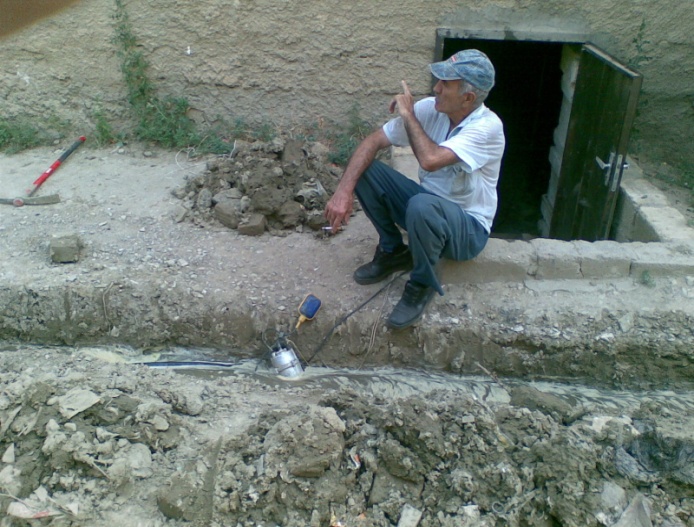  замена труб.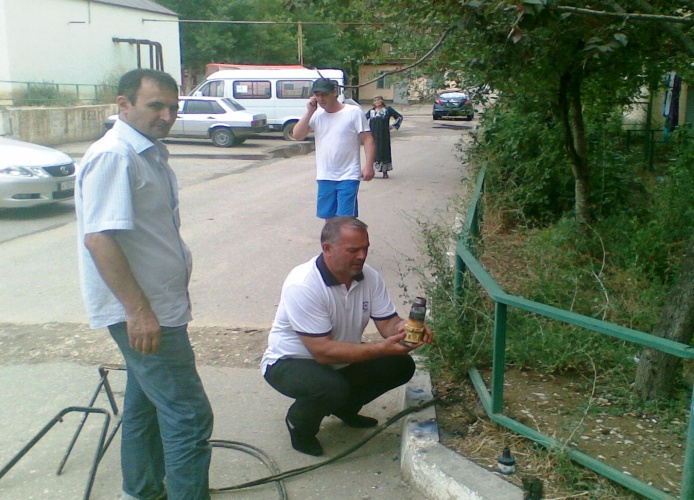 Замена труб г/х водоснабженияТруба д 32- 12 метров=2304 руб.Вентиль д 32- 4 шт=880 рубОтводы д 32- 8шт=  160рублей.м/к д32 в/р- 4шт.= 600 рублей.            Ремонт мягкой кровли 270 кв.м.=21600руб.Лампочки- 95Вт- 20шт- 10= 200 рублей.Лампочки- 500Вт- 2шт- 10= 130 рублей.Общая сумма- 25874 рублей. Пр. Акушинского 94.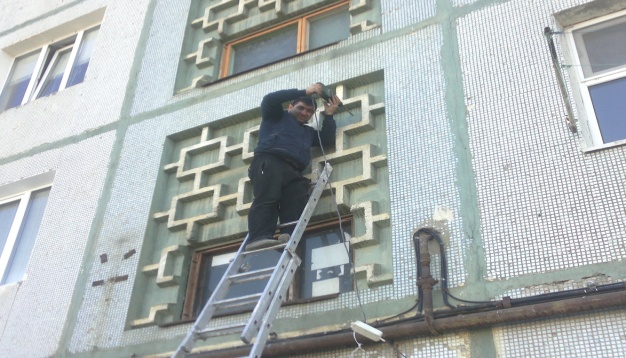 Канализация Труба д100- 18 метров.=2340 рублей.Отводы д100-12 шт=540 рублей. тройник д 100- 5 шт.= 450 рублей.муфта д 100 – 6 шт.= 270 рублей.Ремонт мягкой кровли- 260 кв.м. х 80= 20800 рублей. Эл.хозяйство и лифтЗамена станции управления лифтом 1 шт.- 15000 рублей.Замена тормозных катушек- 2 шт Х 600 руб= 12000 рублей. Ремонт гл.электрощитов (3 шт)-  3600 рублей.Лампочки- 95 Вт- 48 шт- 10р= 480 рублей.Лампочки- 500 Вт- 7 шт- 10= 455рублей.Общая сумма 59985 рублей. Пр. Акушинского 98.Лампочки- 95Вт- 9шт- 10= 90 рублей.КанализацияТройники д 100 1 шт.= 90 руб.Колено д100 – 2шт= 90 рублей.Муфта д 100 – 1 шт- 45 рублейПатроны – 4 шт – 35 р= 140рублей.Электропровод д3мм- 3м х 23= 69 рублей.Общая сумма 524 рублей.                                                                     ВСЕГО 409262 рублей.